TERMO DE ASSENTIMENTO LIVRE E ESCLARECIDOCRIANÇAS DE 6 – 12 ANOS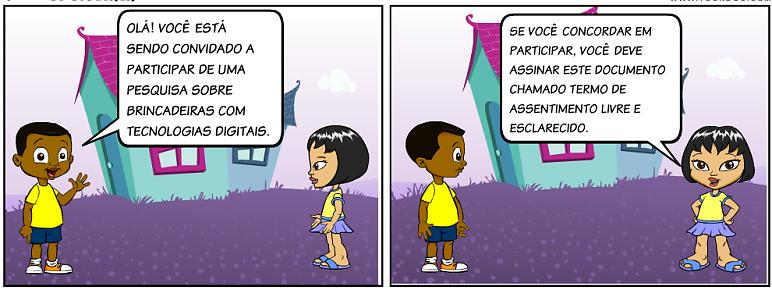 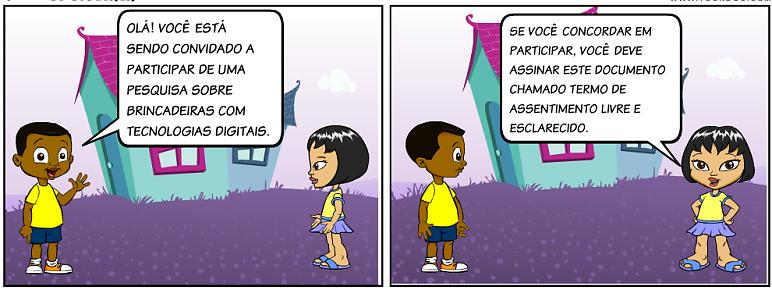 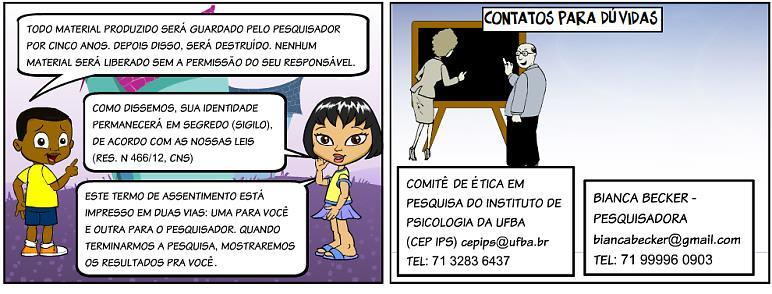 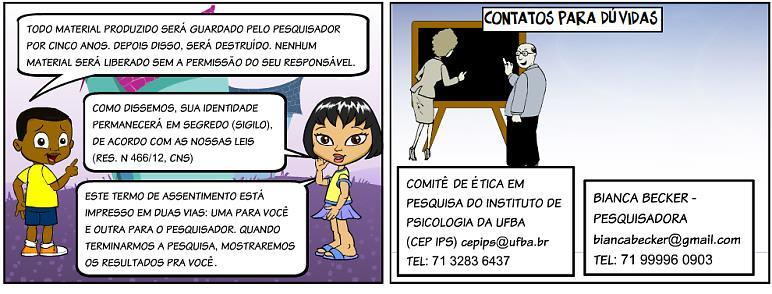  (Anuência do participante da pesquisa, criança, adolescente ou legalmente incapaz. __________________________________________Participante da pesquisa